Проект створення офіційного державного порталу політичних комунікацій POLITI.COM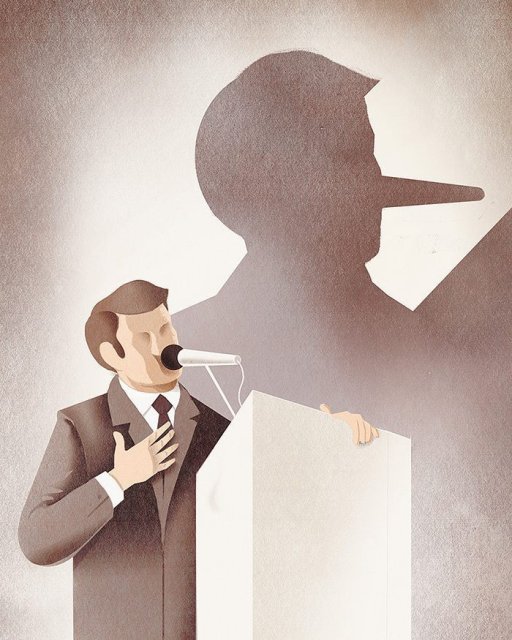 мал. Marco MelgratiПрийняти рішення легше, якщо у вас немає вибору. 
Нарасімха Рао (прем'єр-міністр Індії 1991 – 1996)Нам потрібні не стільки лідери, як ідеї, що можуть бути реалізованими за наявних ресурсів і приведуть до бажаних змін. Адже злі генії також завжди були і будуть видатними лідерами. Вони здатні вести за собою маси, але ведуть їх до прірви.Обирати та мати рівне право бути обраним?  Наявне правове підґрунтя та інструментальне забезпечення не дозволяє якісно та справедливо реалізувати дане право, згідно задекларованого в Конституції задуму. Отримувати від обраних до вищих державних органів те, що декларується ними у передвиборчих обіцянках? Відсутність зручного інструменту фіксації детального опису пропонованих кандидатами змін, зрозумілих кроків до конкретних результатів, аналізу їх релевантності та досяжності, спостереження за ходом виконання та порівняння виконаного з обіцяним, прогнозованого з досягнутим, не дозволяє оминати граблі, себто уникати повторюваних від виборів до виборів помилок.Сприяння легкому та гарантованому залученню до державного будівництва та управління потрібних ресурсів та утруднення, аж до унеможливлення, виходу за рамки внормованої колії, що веде до бажаного результату, є метою пропонованого інструменту – офіційного державного порталу політичних комунікацій з умовною назвою POLITI.COM. Функціонал даного інструмента та модель його використання враховують причини неефективності нашої (і не тільки!) демократичної політичної системи, та забезпечують як необхідними запобіжниками від помилок та зловживань, так і драйверами та ліфтами для досягнення відчутного прогресу у подальшому реформуванні держави.Тож які проблеми у сучасній політичній системі  потребують усунення?«Погані депутати», через:прийняття емоційних рішень виборцями, бо:маємо не деталізовані програми, а гасла і популістську риторику партійних спікерів; позиція з більшості важливих питань державного устрою не тільки не зафіксована у зобов’язаннях, але й не озвучена до виборів, і стає сюрпризом для виборця на парламентських голосуванняхмасова передвиборча реклама на медіа ресурсах, вуличних носіях реклами, вмикає у мізках емоціо, відмикаючи таке важливе у справі вибору раціовідсутній єдиний офіційний захищений медіа ресурс для доступу виборця до повної та уніфікованої (для можливості порівняння) інформації від партій та про партії, про ефективність сформованих ними виконавчих органів, до обов’язкової звітної, різноджерельної аналітичної та довідкової інформації, що є достатньою для аналізу та прийняття виборцем рішення на виборах чи референдумаходні і ті ж політпроекти від виборів до виборів, або нові проекти з тими ж обличчями та за тими ж схемами і принципами, бо:законодавство підтримує збереження допотопних механізмів  політичної системи (складна процедура створення партій, необхідність формування і підтримки не потрібних у наш технологічний час дороговартісних структур, відсутність впливу рядових партійців на наповнення партійної оболонки змістом, відсутність прозорого механізму політичної кар’єри)принцип фінансування партій (бюджетні кошти тим, у  кому вже встигли розчаруватись та недовіряють виборці, та можливість отримувати кошти в необмежених кількостях з будь-яких джерел на будь-які цілі). За таких умов, гроші політичних інвесторів витрачаються на створення залежних політичних проектів та їх медійну розкрутку, формування дутого іміджу, коли форма не відповідає змістунегарантовану чистоту вибору, бо:система реєстрації виборців не гарантує вашу наявність у списку, так само як і відсутність в ньому померлої, чи ніколи не існувавшої у природі особи (великої групи віртуальних виборців з фізичними, однак, можливостями користуватись бюлетенем, та, на диво, однаковими уподобаннями)кількість бюлетенів розраховується для 100% явки виборців на дільницю та дозволяє голосувати віртуальним особам (як правило, їм у цьому допомагають реальні особи – члени комісії, в народі така допомога називається «вкиданням»)комплект виборчих атрибутів - фізичний паперовий носій бюлетеню та кабінка для голосування - дозволяє вчиняти «контрольоване» голосування (т. зв. «каруселі», фото звіт для «контролера»), що сприяє підкупу чи шантажуіснує можливість фізичного пошкодження бюлетенів в урнах, для визнання недійсними голосів за очевидних лідерів перегонів існує можливість маніпуляцій при фізичному перерахунку голосів-бюлетенів (фокусники працюють не тільки у цирку)висока організаційна складність та вартість (особливе привітання новітній системі з «відкритими списками») голосування на виборах, чи референдумі, не дозволяє проводити їх часто чи оперативно в часінеможлива вибіркова перевірка відповідності зарахованого голосу та реального вибору конкретного виборця (для додаткової верифікації та гарантії справедливості результатів голосування) як державою та спостерігачами, так і самим виборцемнеефективність роботи парламенту, парламентський хаос (зі сторони нагадує типовий східний базар); спровокований отриманням чарівного посвідчення депутата, «квантовий стрибок» переможців виборів  в інший просторовий вимір, на планету небожителів, через:особливий статус депутата, що передбачає недоторканність, необґрунтовані привілеї та пільги, безвідповідальність за неефективністьвідсутність гарантії виконання програм, часом хоч би імітації спроби їх виконання, через відсутність, власне, самих програм, структурованих та детальних, з визначеними показниками та строками їх досягнення, відповідними програмним цілям законопроектамискладність та непрозорість механізму формування більшості, тяганина з формуванням складу комітетів (бо є можливість і бажання маніпулювати порядком денним засідань комітетів) можливість маніпулювання порядком денним пленарних засідань як причина затяжної боротьби за місце спікеравільне відвідування засідань, вільна участь в голосуваннях, можливість вільно «борознити простори» сесійної зали та коридорів парламенту під час засідань – безвідповідальність, породжена  відсутністю жорстких норм та покараньцирк замість ефективної роботи в залі – PR як основна мотивація публічних парламентських активностей та відсутність допарламентської підготовчої роботи партій-кандидатів відсутність законодавчого врегулювання журналістського супроводу парламентської діяльності та роботи виконавчих органів, як обов’язкового елемента інформування суспільства (на додаток до статистичних даних про їх діяльність)відсутність системи матеріальної мотивації депутатів за ефективну роботу (пов’язаної з динамікою зміни ключових показників ефективності держави)«Погане держуправління», через:відсутність команд управлінців – виконавців програм, наявністю яких могли б, і мали б, похвалитись партії-кандидати задовго до виборів, і якість яких мала б бути додатковим чинником, що приймається до уваги виборцем для прийняття електоральних рішеньроздуті, важкокеровані апарати держорганів з малозрозумілими функціями та повноваженнями, неефективними комунікаціями та мотивацією працівниківвідсутність зручного порталу електронного документообігу, що є основою ефективних операційних процесів та додатковим джерелом інформування суспільства про перебіг виконання затверджених програм та поточної діяльностівідсутність зручного інструменту бюджетування для держорганів усіх рівнів та доступу громадськості до бюджетних даних з найвищим рівнем деталізації планових та фактичних витрат (аж до накладних на туалетний папір в кабмін) в режимі реального часуЯк пропонується ліквідувати зазначені причини з допомогою веб-порталу POLITI.COM?За задумом, портал є інтернет-ресурсом , що поєднує в собі:бази даних (реєстри) виборців, політичних партій, членів парламенту та інших виборних органів, членів Кабінету міністрів та інших виконавчих органів, базу даних структурних підрозділів державних органів (можливо і муніципальних), офіційних документів (законопроектів, законів, підзаконних нормативних актів, кодексів, інструктивно-методичних документів, наказів, розпоряджень тощо), з обмеженим або вільним доступом користувачівмеханізм реєстрації користувачів та набуття ними певних ролеймеханізм реєстрації партійінструмент фінансування партій та виведення фінансової інформації  (доходи/витрати) в режимі реального часумеханізм збору, відображення та опрацювання статистики поданих партійцями пропозицій з вдосконалення програм партії, державних інституцій та операційних процесів, їх взаємодії між собою та всередині цих органів (проекти законів, ідеї вдосконалення процедур і процесів у сфері державного управління тощо) з метою відбору партактиву з числа рядових партійців чітку організаційну структуру та функції усіх структурних підрозділів та формальних постійних чи тимчасових об’єднань державних органів (законодавчого (комітети, фракції) та виконавчих), з можливістю переходу на окрему сторінку кожного з них, яка містить відповідну структуру наповнення даними та потрібний для їх роботи функціонал в залежності від ролі користувача (погодження, голосування, спілкування тощо). Посадові описи для всіх посад державної служби. Штатний розпис та комунікаційні канали.Інструмент формування бюджетів, кошторисів (форма розподілу сум у дереві доходів та витрат від загальної прогнозованої суми до найвищого рівня деталізації) інтеграцію з порталом тендерних закупок, із доступом для відповідних посад виконавчих органівмеханізм внесення кожного виду документів з обов’язковими атрибутами та способами їх верифікації, правилами обмеження доступу до певного типу документів певними категоріями користувачів,  та правилами наступного документообігу між користувачами, з автоматичними часовими обмеженнями, нагадуваннями, правилами заміщення відсутніх тощоінструменти комунікації, як то опитування, запити, внесення пропозицій змін до документів, коментарі тощоофіційні новини у сфері політики та держуправління (заміна офіційних державних друкованих та інтернет видань)розділ коментарів, аналітичних статей тощо від експертівмеханізм автоматичного рейтингування експертівновинний розділ, що містить посилання на публікації інших інтернет ресурсів (автоматичний агрегатор)окремий розділ з умовною назвою «Best practices» - постійно оновлювана (усіма бажаючими користувачами, з модерацією) сторінка з описом успішних прикладів змін в державах, що стали світовими лідерами вцілому чи в окремих сферах (з тегами-вказівниками сфер державної політики, які можна використовувати для посилання у відповідних пунктах партійних програм та законопроектів)інструмент отримання доступу до чергового голосування  (на виборах у представницькі органи чи референдумах) через проходження елементарного тестування виборця на знання своїх прав та обов’язків при підготовці до голосування  та самому голосуванні (знання основних прав та обов’язків, вміння користуватись інструментами порталу, обізнаність з варіантами вибору серед партій, розуміння змісту питань референдуму тощо). Тест можна проходити необмежену кількість разів до отримання позитивного результату.  інструмент голосування на виборах депутатів будь-якого рівня та всенародного чи локального опитування громадян (референдуму) з механізмами налаштування обладнання на дільницяхубезпечення від підкупу чи шантажу виборця,уникнення махінацій командами сервісних працівників (бувших виборчих комісій), контрольної перевірки коректності внесення даних в реєстр  результатів голосування Центральною  (чи муніципальною, у випадку місцевого волевиявлення) виборчою комісією спільно з делегатами від міжнародних спостерігачів (чи, відповідно, місцевих спостерігачів) автоматичної публікації результатів голосування наступного дня (враховуючи час на обов’язкові контрольні перевірки)автоматичного присвоєння відповідних ролей за результатами виборів чи статусу документу за результатами офіційного опитування (набуття чинності та статусу закону (чи внесення змін до закону) одного з кількох варіантів проектів, відповідних варіанту голосування)механізм формування, реєстрації та виходу з коаліції парламентської більшості з відповідними наслідками (доступ до формування уряду після реєстрації та автоматичне призначення виборів при відсутності коаліційної більшості визначений період)аналітичний графічно-табличний dashboard, з можливістю заглиблення на різні рівні деталізації (з можливістю часткового обмеження доступу до певної категорії інформації певних категорій користувачів):Уся статистика роботи парламенту в реальному часі:  присутність депутатів на пленарних засіданнях та засіданнях комітетів, графік засідань та порядок денний, виведення результатів голосування в парламенті, стенограми засідань, онлайн трансляція засідань (з ліквідацією трансляції по ТБ)Уся статистика роботи Уряду (засідання, документи тощо)Бюджет (усі доходи та витрати в режимі реального часу)механізм фіксації порушень, допущених депутатами, з автоматичним призначенням законодавчо закріплених видів покарань, аж до позбавлення статусу депутата інструмент проведення відео конференцій для певних груп користувачів (з’їзд партії, нарада уряду тощо)У політичній системі держави задіяні певні групи фахівців. По-перше, це, власне, політики – люди, що пропонують державні цілі та шляхи їх досягнення, а після перемоги на виборах впроваджують в життя погоджені електоратом цілі. Друге, це, власне, електорат, громадяни держави, що приймають у міжвиборчий період рішення, які ідеї варті запровадження в державі та чи є ті, хто генерують ці ідеї, фаховими менеджерами, здатними їх (ідеї) впровадити. Третє, громадські контролери та вузькоспеціалізовані фахівці, що своєю діяльністю допомагають електорату розібратись у корисності та якості пропозицій політиків, їх управлінській фаховості, їх доброчесності та етичності. Це, безумовно, експерти-політологи, що шляхом публічного аналізу, формують наше відношення до політичних програм та підвищують нашу політичну освіченість. Тією ж мірою, це незалежні громадські організації, що пропагують демократичні цінності та активно борються за їх дотримання та формалізацію у демократичних інституціях. По-четверте, це незалежні журналісти та журналістські організації, які власними розслідуваннями гарантують прозорість політичних процесів та доброчесність політичних еліт. Усі ці учасники політичних процесів оперують у своїй діяльності відповідною інформацією, генерують її, обмінюються нею, аналізують отриману, приймають на основі її аналізу рішення.Структурована інформація, яку генерують та якою користуються учасники політичного процесу, повинна бути локалізована в одному місці, щоб полегшити доступ до неї та гарантувати її повноту та якість. Інформація повинна бути поданою у зручному, зрозумілому та захищеному форматі. Вона повинна бути цілісною та покривати увесь цикл політичного процесу. Реєстрація громадян, що бажають приймати участь у політичному процесі , відбувається на порталі через BankID чи MobileID (або іншу подібну модель строгої верифікації особи). База даних користувачів з автоматично присвоєною системою роллю «Виборець» є офіційним реєстром виборців України, присутність у якому надає право голосувати на офіційних виборах чи референдумах, ознайомлюватись з методичною, статистичною, аналітичною та іншою інформацією у сфері політики та державного управління. «Виборець» має можливість обирати додаткові, не автоматично присвоювані ролі, пов'язані з професійною діяльністю користувача («Журналіст», «Політолог»), або отримувати ролі від зареєстрованої на порталі організації («Член політради партії», «Автор програмного законопроекту», «Кандидат в депутати органу […]»). Роль може змінюватись автоматично (чи доповнювати ряд присвоєних раніше ролей), наприклад, при набутті певного статусу державного посадовця («Депутат органу […]”, «Голова парламенту», «Прем’єр-міністр», «Міністр» тощо), здійсненні певних дій: партійного внеску («Член партії»), публікації статті («Автор статті»), розміщення варіанту законопроекту («Автор пропозиції законопроекту») тощо.Для кожної з ролей вносяться  певні обов’язкові  дані, деякі з яких автоматично перевіряються на коректність (наприклад для члена партактиву – це документ про освіту, з верифікацією через зв'язок з базами даних ВУЗів, декларація про доходи, з можливістю перевірки різними шляхами, як то перевірка фіскальною службою, проведеним журналістським розслідуванням, заява пересічного громадянина, видима лише для спеціалізованих органів контролю, з метою привернення їх уваги до можливих порушень та реагування тощо; чи для політолога – верифікований документ про освіту, верифіковане місце праці (є підозра в існуванні самопроголошених фахівців, президентів та директорів всеможливих центрів та інститутів всеможливих же досліджень, котрі існують лише на візитках цих експертів), посиланнями на оціночні висловлювання та прогнози, які автоматично перевіряються на предмет їх справдження, та після цього підсумовуються рейтинговою шкалою; подібними верифікованими даними для вузькогалузевих експертів та також автоматичною машинною оцінкою їх фахового рівня).Самі експерти могли б значно підвищити свій рівень фаховості та довіри до себе, аналізуючи та коментуючи не свої відчуття, інтуїцію чи божий дар читання думок, а конкретну інформацію, обов’язково наявну на порталі та однотипну для всіх партій, виявляючи та тлумачачи, часом, малопомітну для пересічного виборця різницю між програмами, якість їхнього політактиву, подібність до успішних чи провальних програм у різних державах світу тощо. А для тих, хто звик до самоосвіти, власного інтелектуального розвитку та підвищення рівня власної політичної культури, тут будуть наявні (за модерації визнаних гуру у своїх сферах) популярні статті з основ політології, юриспруденції, економіки та фінансів, історичні ессе про розвиток демократії у світі, статистична інформація, пов’язана з успішністю держав у світі тощо.Автоматично публікується офіційна статистична інформація: відвідуваності пленарних засідань парламентарями, повістка дня засідань, гіперпосилання на весь перелік законопроектів, результати голосувань пофракційно та поіменно (в онлайні); статистичні дані досягнень уряду (з накладанням на плановий графік), що включають усі показники стосовно бюджету (з можливістю рівня деталізації до окремих платежів на будь яку дату), стосовно динаміки показників у певному погодженому переліку міжнародних рейтингових індексів; про плановані та здійснені офіційні візити та відрядження посадовців зі звітами про цілі, результати та понесені витрати; про накладення адмінпокарань на посадових осіб тощо. Кожен з учасників має  можливість коментувати інформацію, вносити пропозиції  необхідних доповнень чи змін у програми партій-кандидатів (тільки для партійців-донорів), пропонувати власні ідеї чи готові законопроекти,  а певні ролі мають доступ до закритої, чи з обмеженим доступом, інформації.Партійні програми, у тому вигляді, як вони пропонуються сьогодні, це, радше, збірки яскравих гасел та закликів. Програма має бути чітко визначеним набором документів з структурованими даними: на найнижчому рівні – проекти законів, вище – групування їх за напрямками чи галузями,  вище – цілі та ключові стратегії, ще вище – візія майбутнього країни та місія «партії» на шляху до нього. Будь яка інформація емоційного впливу у вигляді гасел, закликів, девізів, якою, шляхом коштовної (здогадуємось за чий кошт) політичної реклами на ТБ та вуличних носіях, зомбуються довірливі електоральні маси, МАЄ БУТИ ЗАБОРОНЕНА! На сьогоднішній день в Україні зареєстровано більше 350 політичних партій. Хто вони, чим відрізняються, ким фінансуються, хто їх члени і скільки у них прихильників? Навряд чи хоч одна людина має відповіді на ці запитання. Потрібно допомогти цим «партіям», та тим, які з’являться після швидкого зникнення існуючих, надати ці відповіді. Реєстрація нової партії здійснюється простою реєстрацією на порталі. Мінюсту залишається лише слідкувати за коректністю відпрацювання системою своїх функцій та безпекою офіційних баз даних. Реєстрація включає внесення усіх обов’язкових даних (як то: засновники, політактив, погляди на ключові актуальні питання, цілі, програма, пропоновані законопроекти (див. ТУТ)). Система дозволяє зареєструвати партію лише при наявності усіх обов’язкових атрибутів (включаючи законопроекти). Далі - поступове долучення симпатиків з числа зареєстрованих на порталі виборців, долучення через фінансування щомісячними внесками.Член партії – звичайний виборець, а не функціонер, не професійний політик, що симпатизує програмі політичної партії та, замість публічного висловлення симпатій до улюблених лідерів та безкомпромісного «холівару» в соцмережах та на новинних сайтах,  ОБОВ’ЯЗКОВО підтримує її власними коштами – щомісячними членськими внесками (які є єдиною і достатньою ознакою його приналежності до цієї партії і які є ЄДИНИМ та повністю ПРОЗОРИМ джерелом фінансування партії, мають верхнє та нижнє обмеження за сумами, розпочинаються та припиняються будь якого місяця за бажанням даного донора (перед здійсненням платежу – обов’язкове попередження, «Декларація потенційного партійця про відсутність заборони на партійну приналежність для визначених сфер діяльності» – силовики, податківці, судді тощо – просто ставиться відмітка про не приналежність до визначених законом професій). Окрім цього, така схема дозволяє щомісячно отримувати статистичну інформацію про кількість членів партії на певну дату, кількість втрачених чи завойованих за період прихильників-партійців тощо. А сама партія може зручно отримувати статистичні дані про партійну активність (висунення ідей, подання повноцінних актуальних законопроектів, пропозиція змін до вже наявних у партії законопроектів) своїх членів, та за потреби, пропонувати даним неформальним активістам кар’єру функціонера, професійного політика, лідера тощо).Отже, партії фінансуються виборцями лише через портал. Тому, хто фінансує, автоматично присвоюється роль «Член партії». Рахунок єдиний, відкривається автоматично в законодавчо затвердженому банку в момент завершення реєстрації партії на порталі. На рахунок не можливе надходження коштів не через портал. Витрати з рахунку лише безготівкові, картки не видаються. Партієць може обрати свою повну «видимість» у списках донорів (з зазначенням П.І.Б.), або приховану (наприклад, якщо ви не претендуєте на партійне кар’єрне зростання через активне долучення до законотворчого процесу), але в будь-якому випадку з автоматичним зазначенням частини ID (скажімо останніх чотирьох цифр прив’язаного до аккаунту порталу тел. номера користувача), дати першого внеску, к-ті транзакцій, суми всіх транзакцій, суми та дати останнього платежу тощо. Великі суми – від певної межі і до верхньої дозволеної – тільки від відкритих донорів. Обсяг платежів обмежується законодавчо встановленою максимальною сумою за місяць, все що вище – автоматично блокується системою, з попередженням платника про суму перевищення.  Система слідкує за тим, щоб виборець міг підтримувати протягом календарного місяця лише одну партію, платіж іншій партії, після внесення платежу того ж місяця на рахунок певної партії, блокується. Виборець може змінювати прихильність до тієї чи іншої партії від місяця до місяця без обмежень. Щоб уникнути ефекту «засмічення» реєстру партій «жартівниками» або «експериментаторами», можна підключити механізм автоматичного «розпуску», «ліквідації» партії, тобто видалення її з реєстру: встановити як мінімальний % кількості партійців від загальної кількості зареєстрованих виборців після певного періоду (скажімо, не менше 0,1% починаючи з 7-го місяця, при не досягненні порогу – автоматичне виключення з реєстру партій), так і прохідний відсоток для реєстрації партії на вибори – наприклад наявність кількості партійців не менше ніж 1% від кількості зареєстрованих виборців протягом, скажімо 6 місяців перед  виборами (орієнтовно 250 – 350 тис. чоловік). Це буде рятувати виборчий список від маргінальних утворень, увагу виборців від зайвого розпорошення а їх гаманець від безглуздого витрачання коштів, гарантувати фінансову підтримку «активних» партій,  для створення конструктивних та перспективних програм. Партійні функціонери отримують з/п, утримуються партійні офіси – достатньо кількох фізичних на всю Україну, за наявності зручного віртуального, проводяться семінари, навчання, зустрічі з виборцями тощо з негайним автоматичним звітуванням на порталі про витрачені кошти. Як фінансування, так і витрати, здійснюються лише у безготівковій формі. Нижнє та верхнє обмеження внесків, більше певного рівня суми має право здійснити тільки особа, що перед тим задекларувала статки, доходи та витрати, афілійовані компанії та їх участь у державних тендерах. «Малих внесків» для зазначених витрат партії – достатньо. Це з/п для професійних функціонерів, які є високоосвіченими фахівцями, скажімо в юриспруденції, економіці, фінансах, міжнародних відносинах тощо. Їх діяльність у міжвиборчий період має полягати у формуванні пакету програмних документів для свого напрямку (від цілей у вигляді конкретних результатів в %, днях, грн. тощо, до законопроектів, що мають забезпечити досягнення цих цілей). Потім постійна обробка пропозицій від партійців та непартійних громадян-симпатиків, дискусії з ними щодо власних і їхніх поглядів, підбір серед партійців потенційних функціонерів партії у своїй сфері, можливий розподіл між ними  поточних завдань, формування серед них списку для участі у майбутніх виборах. У парламенті, у випадку проходження - робота у відповідних комітетах по просуванню власних законопроектів, висунення кандидатів у виконавчі органи, все та ж робота з партійцями та симпатиками на порталі. На що ще потрібні гроші партії? У наш технологічний час навіть багатотисячні з’їзди можна проводити онлайн і безкоштовно!  За умови достойної оплати праці фахівців, працювати на державу може стати не менш матеріально вигідно і не менш престижно, ніж в успішному бізнесі! Партії стають  одним із реальних та привабливих видів соціальних ліфтів!Таке фінансування приносить не лише негайний ефект, але й довгострокові дивіденди. Зважаючи, що отримані кошти використовуватимуться партіями лише на експертну та законотворчу діяльність, а не на рекламу, офіси, секретарок та luxury lifestyle партлідерів, то з кожним черговим внеском ми зможемо відчувати як наші невеликі щомісячні внески допомагають вирішувати наші ж проблеми.  Статистичні дані про симпатії виборців в реальному часі (стосовно кількості партійців, сум фінансування, к-сті прихильників та противників будь-якої актуальної ідеї через опитування) дозволяють  відслідковувати тенденції  у зміні настроїв виборців та прогнозувати результати виборів і, можливо, боротись за зміну цих трендів. Наявність єдиного механізму фінансування партій є важливим джерелом щомісячної статистики про популярність партії  та її потужність (фінансові можливості залучити більш просунутих, а значить і «дорожчих» фахівців-теоретиків та фахівців-практиків  до розробки і наступного втілення в життя своїх програм).Участь у Виборах – не лише право, а й відповідальність! Конституційне право обирати представників до вищих державних органів - беззаперечне, але доступ до цього права має бути регламентований не тільки наявністю паспорта громадянина, а й певними процедурами. Суспільство зацікавлене в  аргументованому та кваліфікованому виборі громадянами. Для отримання доступу до голосування пропонується впровадження процедури проходження тесту, як на предмет загального розуміння принципів демократії, виборчого права та правил користування політпорталом, так і на предмет поточної ознайомленості  із програмними пропозиціями партій-претендентів та рівнем їх підтримки суспільством. Щодо останнього, для прикладу, тестові запитання з варіантами відповідей можуть стосуватись  певних статистичних даних на порталі та основних цілей програм партій-конкурентів (напр., «Найбільша партія?», «Найбільше коштів зібрано?» «Хто пропонує узаконити продаж землі?»  «Хто пропонує рух до вступу в НАТО?» тощо).Передбачається, що портал містить технологічні перепони перед  виборчою корупцією. Інструмент електронних виборів дозволяє уникнути багатьох недоліків традиційного голосування на паперових бюлетенях у закритих кабінках, з наступним вкиданням (законним і не дуже) у скриньки та «всенічним бдінням» над горами бюлетенів груп «підозрілих» членів комісій та не менш підозрілих спостерігачів, про прозорість відбору яких, і в першому, і в другому випадку, не йдеться, і що не може гарантувати уникнення маніпуляцій з підрахунком голосів (позитивно проголосований у першому читанні законопроект про відкриті списки це ніяк не вирішує, а навіть значно ускладнює). З перевезенням мішків з бюлетенями, при транспортуванні яких можлива підміна, з наступною ініціацією перерахунку і появою зовсім інших результатів. З затягуванням підрахунку результатів на різного рівня комісіях, з поданням безпідставних та вмотивованих скарг до судів, з славнозвісними каруселями, послугами підвозу, фотографуванням у кабінках бюлетенів з оплачуваною «правильною» позначкою, ручками з чарівними чорнилами, підпалами чи, навпаки, підмочуваннями скриньок і т.д. і т.п. «Онлайн голосування» з домашнього комп’ютера чи смартфона хороша та зручна річ, але небезпечна в наших умовах, умовах переходу від  безтямного та нещадного теперішнього процесу до цивілізованого та прогресивного, як наприклад в Естонії. Купити голос у не дуже відповідального виборця, чи вибити шантажем у беззахисного, при такій прогресивній системі неважко, і, повторюю, в наших умовах, не тільки прогнозовано, але й гарантовано! Існуючі моделі та нові ідеї електронних голосувань, безумовно, цікаві. Наприклад , можливість проголосувати багато разів у тиждень голосування (змінюючи кожний попередній вибір, щоб обманути шантажиста чи «покупця»), та можливість проголосувати з QR-кодованим паперовим виборчим бюлетенем на дільниці. Але ніхто не відміняв контрольоване голосування (під наглядом сторонніх зацікавлених осіб) в останню хвилину дозволеного терміну. Контроль же за твоєю відсутністю на виборчій дільниці (якщо фізичне голосування бюлетенем можливе поруч з електронним, і є пріоритетним над он-лайн) теж не складно, бо «сірих спостерігачів» відмінити неможливо. Також тут не вирішується механізм перевірки виборцем або вибірково ЦВК та уповноваженими міжнародними спостерігачами коректності внесення саме вашого вибору у базу даних голосів. Тому електронне голосування на найближче десятиліття повинно бути поєднано з відвідуванням виборчих дільниць, лише трішки модернізованих. Випереджаючи застереження про вартість такої модернізації, можу сказати, що собівартість голосування в перерахунку на одного потенційного виборця необов’язково виросте, через економію ресурсів, що вимагає традиційне голосування (навіть зважаючи на необхідні початкові інвестиції у звичайне, неспеціалізоване, побутового призначення обладнання, не говорячи про те, що це не одноразова інвестиція, а «на роки», і можливістю використання у міжвиборчий період для інших корисних цілей, у тих же навчальних закладах).Детальніше про процедуру проведення виборів та референдумів, з використанням порталу:Ніяких списків виборців, сформованих з якихось «потойбічних» та невідомо до чого прив’язаних баз даних. Громадянин, що має право та бажання приймати участь у виборах, повинен особисто зареєструватись шляхом створення на Політичному порталі власного аккаунту, з верифікацією особистості наявними на сьогодні (і які можуть періодично змінюватись із поступом технологічного прогресу) технічними методами. Навіть пенсіонери (мабуть ще не всі, але більшість) є власниками банківських карток для отримання пенсій, а значить можуть бути щасливими учасниками такого методу ідентифікації особи, як BankID. Ще частина могла б використовувати, за бажанням, MobileID, чи ще там якесь подібне ID, що може з’явитись у найближчій перспективі. Так, певний контингент «старовірів», чи найбідніших верств у віддалених куточках нашої немаленької країни, може не бути просунутим користувачем сучасних технологій. Але, як правило, такі люди не бачать себе і в активному політичному процесі і не беруть участь у виборах. Хоч, часто у таких людей є молоді, просунуті родичі, які, за бажання долучити своїх бабусь чи прадідусів до вирішення їх (молодих) долі, можуть переконати їх у потрібності такої ідентифікації та реєстрації (а потім ще й допомогти розібратись у сучасних тонкощах політичного змагання, заради усвідомленого вибору, вибору шляху країни, а не симпатичних дядьок і тьотьок для участі у підкупольних та студійних ток-шоу ). Таким чином, сформувалась би актуальна база виборців, що бажають впливати на шлях своєї держави і рівень свого життя (і життя своїх дітей та батьків)! Рівень доступу до певних даних певних рольових груп користувачів іншими користувачами чи державними органами має бути законодавчо закріплений, убезпечений від незаконного обходу.Як вже було зазначено, сам процес голосування відбувається на виборчих дільницях, без прив’язки до місця реєстрації проживання! Виборець завчасно отримує нагадування (серію нагадувань) на власній сторінці на порталі, а при наявності додатку на мобільному пристрої – і на нього. Прямо з додатку, чи на порталі, Ви можете ознайомитись з розташуванням найближчих до місця Вашого перебування у день виборів дільницями. У день виборів, ви можете обрати проміжок часу (скажімо з інтервалом у 15 хв.), коли Ви плануєте відвідати дільницю, та зареєструватись на цей час (реєстрація не зобов’язує Вас дотриматись цього часу, а потрібна для Вас і для інших виборців, щоб в онлайн режимі бачити, хоч і декларовану, але завантаженість дільниць (будь-якої поруч з Вами) та можливість спланувати свій час так, щоб сама процедура голосування зайняла у Вас не більше цих 15 хв. Ви все ще будете мати право відвідати будь-яку дільницю у будь-який час без запису (ризикуючи, однак, потрапити у тисняву з такими ж як Ви неорганізованими виборцями).Виборча дільниця обладнується 3 – 4-ма столами для сервісних працівників (бувших членів виборчих комісій) та 3 – 4-ма столами для, власне, голосування. У кожного із сервісних працівників наявний планшет із доступом до спеціального аккаунту сервісного працівника, що стає доступним напередодні виборів. Ця роль присвоюється за запитом громадянина після проходження тесту на знання процедури виборів та введення додаткових даних, що автоматично перевіряються. Працівник заходить до нього, використовуючи власний  ID. В обов’язки працівника входить фотографування сторінки паспорта виборця з останньою фотографією та обличчя самого виборця. Програма сама розпізнає номер паспорта, а також намагається порівняти фотографію обличчя виборця з фотографією з паспорта. При знаходженні даної особи в реєстрі виборців та наявності відмітки про успішне проходження тесту виборця, розблоковується дозвіл на голосування та система інформує про номер  стола, де на планшеті з'являється персональна сторінка голосування для цієї особи. У випадку алярмування системою про неможливість розпізнати особу за фотографією, до столу повинен підійти керівник дільниці, та ввівши свій пароль, підтвердити особу виборця, розблокувавши таким чином  дозвіл на голосування. При отриманні доступу до голосування, виборець підходить до стола з повідомленим йому номером (ближче 3м до столів не має бути нікого, окрім виборців, які голосують за сусідніми столами), у відкритому на планшеті вікні (з автоматично виведеним його ПІБ та вул. проживання) вводить, скажімо, три останні цифри паспорта для розблокування, та потрапляє на сторінку вибору кандидатів (чи варіанту відповіді на референдумі). Після натискання на потрібного кандидата чи варіант відповіді, програма перепитує про впевненість у саме цьому виборі, висвітливши цей вибір, та просить присвоїти цьому варіанту будь-який тризначний код та запам’ятати його ( пізніше його можна використати для перевірки правильності зарахування голосу). Далі виборцю буде запропоновано додатково обрати «фейкового» кандидата чи відповідь, та обрати для нього/неї  ІНШИЙ! тризначний код. Це потрібно для наступного: якщо Вас, поза Вашою волею, у будь-який час після голосування, «попросять» пред’явити Ваш вибір, Ви, обравши на Вашій персональній сторінці код доступу до ОКРЕМОЇ бази даних з вашим «фейковим» вибором, зможете показати це підставне голосування. Воно візуально нічим не буде відрізнятися від того, як би Ви ввели код правильного вибору, і сторінка б відобразила Ваш реальний вибір. Наявність такого механізму унеможливлює шантаж чи підкуп, бо перевірити, що саме ви пред’являєте, неможливо. Навіть за Вашого бажання бути купленим, потенційний покупець не зробить цього, через відсутність можливості  Вами довести потрібне йому голосування! Вибіркову перевірку коректності сформованої бази даних результатів голосування зможе зробити лише центральна виборча комісія, обравши на спеціальній сторінці будь який рядок зі зробленим вибором та автоматично зробивши в присутності незалежних міжнародних спостерігачів на додаток у Вашому смартфоні знеособлений запит (який не дозволить членам комісії ідентифікувати Вашу особистість, тобто ви можете чесно відповісти на запит, як би Ви це робили не представляючись, наприклад,  на звичному вибірковому опитуванні (exit poll) на виході з дільниці).  Або, якщо на цьому ж запиті, ви дозволите усне спілкування, натиснувши відповідну кнопку на додатку смартфона, то до вас буде здійснено дзвінок, і ви зможете відповісти особисто (такий дзвінок можна зробити лише через додаток, щоб унеможливити дзвінок від «зацікавленої» особи).  Для такої перевірки, свої ID мають  ввести на спеціальній сторінці не менше 60% членів ЦВК, та 60% визначеної парламентом незалежної групи іноземних спостерігачів (їм на час виборів присвоюється спеціальне гостьове ID за визначеною процедурою). Перевірка здійснюється в приміщенні ЦВК відкрито, в присутності журналістів, громадськості та представників партій, з демонстрацією всього процесу на великому екрані. Відразу після завершення перевірки, програма завершує виборчий процес та оголошує результати виборів чи референдуму.Для безпеки, перед столами голосування на виборчій дільниці, на відстані більше від дозволеної для перебування сторонніх, та на висоті рівня столів, мають бути встановлені ІР камери. Фотографування чи відеозйомка з ракурсу, що дозволяє відзняти екран планшету, на якому відбувається голосування, заборонені як особі, що голосує, так і будь-якій сторонній особі, з жорстким кримінальним покаранням за порушення.Окрім виборів та референдуму, портал дозволяє проводити й інші види персоніфікованого чи знеособленого опитування онлайн. Навіть за запровадження та поступового відлагодження механізму відбору правильних та прийнятних шляхів поступу держави через пропонований технологічний механізм, завжди можуть (і будуть) виникати ситуації, коли народні обранці, чи найняті ним управлінці, потребуватимуть уточнення чи підтвердження своїх дій (вже вчинених чи планованих), наприклад, при виявленні явного негативного ефекту у процесі реалізації «програм переможців», чи при появі нових вагомих факторів, що потребують корекції курсу (наприклад зовнішня агресія), чи народження нових, більш прогресивних  (та можливих до негайної реалізації) ідей обранцями чи виборцями. Масові заходи (історичні віче, чи більш звичні сучасникам мітинги та «майдани»), можуть і повинні перекочувати з площ до он-лайн майданчику, єдиного «лобного місця», де можна зібрати усю зацікавлену громаду, з різними поглядами та без ризику фізичних сутичок, з можливістю легко порахувати їхню точну загальну кількість, кількість «за» і «проти» (оминаючи маніпуляцій «за даними МВС» та «за даними організаторів заходу»), з можливістю структурувати та візуалізувати причини цих «за» і «проти», висловитись з цього приводу фахівцям-аналітикам тощо. Зрозуміло, що це не мають бути звичні нам у мережі холівари різноманітних «лідероботів». Це мала б бути форма он-лайн опитування, із запрошенням через повідомлення кожного зареєстрованого виборця обраними ним же (користувачем порталу) каналами комунікації, де можливо (і дуже бажано!) здійснити однозначний вибір підтримки чи неприйняття, з зазначенням запропонованих формою причин саме такого вибору. А далі, ініціатори опитування (а ними можуть бути державні органи і політичні партії зі згадуваним вище % передвиборчої підтримки) мали б мати певний час на аргументоване переконання опонентів змінити свою думку, з наступними «зборами он-лайн громади» для повторного опитування/голосування. Ну а у випадку «ігнорування» думки більшості «он-лайн громади» тими, хто мав би відреагувати, цю «он-лайн громаду» (чи хоча б її значну частину), можна легко, одним повідомленням (і підтвердженням кожного, хто погоджується) перетворити на фізичний «майдан», ще й наперед знаючи про його масштаб без великої похибки обрахунку. Лише одна демонстрація ефективності цього механізму призведе до більшої лояльності «слуг народу» до «он-лайн думки» свого працедавця!При формуванні більшості система дозволяє запропонувати партії-переможцю свою фракцію для участі в формуванні коаліції, та провести віртуальні перемовини між потенційними учасниками щодо підтримки їх варіантів законопроектів в кожній сфері. Ще до виборів, на стадії формування партактиву,  визначаються та фіксуються на порталі фахівці, що будуть працювати у відповідних комітетах, та ті, що будуть пропонуватись на посади міністрів.Посадовці представницьких і виконавчих органів повинні отримувати значно вищі за середні по країні зарплати, але з прив’язкою до виконання акцептованих виборцями програм та досягнення задекларованих показників динаміки (включаючи обрані Зовнішні рейтинги (INDEX of …). Партія декларує на порталі динаміку змін показників в міжнародних рейтингах, при їх досягненні в обіцяний термін, міністри, що відповідальні за напрямок та державні секретарі (CEO міністерств) отримують значні премії. Також преміюються за постійними ставками усі рядові працівники міністерств. Бонуси нараховуються і парламентарям - за «правильний закон», що дозволив прийти до обіцяного результату, з градацією %-ів для його співавторів та тих, хто його підтримав голосуванням.Усі наявні на порталі законопроекти партій-переможців є робочим матеріалом для розгляду та затвердження парламентом. Тобто, після проходження у парламент, з допомогою наявного функціоналу на порталі, законопроект автоматично реєструється для: а) обговорення і ведення протоколу (пропозиції членів у вигляді пропонованих змін та їх причин) у комітетах, б) внесення офіційних змін (акцептування пропозицій змін) із збереженням версій, в) автоматичного внесення у графік пленарних засідань для голосування, при акцептуванні усіх пропозицій авторами законопроекту, або автоматичного ж перенесення на повторний розгляд комітету, при погодженні авторів доопрацювати не враховані питання. На все система виділяє визначений час та кінцеві дати. При погодженні комітетом і можливим внесенням корекцій (які видимі на порталі для усіх користувачів, як і причини вимог комітету на зміни), він автоматично потрапляє, за звичайною чергою, у графік пленарних засідань. Якщо на порталі зареєстровано кілька законопроектів, що стосуються тієї ж сфери застосування, система автоматично призначає їх розгляд та голосування на ті ж дати. У графіку засідань завжди є вікно для важливих позачергових законопроектів із збереженням стандартної процедури (для не вельми термінових) чи поза нею (для ургентних). При відсутності у цих вікнах позачергових проектів, вони використовуються для  інших штатних процедур, наприклад зачитування запитів, заяв парламентарями тощо. Прийняті (проголосовані позитивно більшістю) законопроекти тут же на порталі підписуються спікером та відразу (якщо не зазначена конкретна дата в майбутньому) переходять в статус законів, без будь-якої необхідності публікації будь-де поза порталом. Про прийняття закону приходить повідомлення виборцям, якщо ними сфера застосування закону обрана у фільтрі повідомлень. З повідомлення можна перейти за посиланням до тексту закону, передивитись часовий лог його проходження від створення до прийняття. Доступ до законів мають і незареєстровані як виборці громадяни та негромадяни на окремому ресурсі – дзеркалі бази даних законів з порталу. Очолює цю базу даних Конституція, далі всі закони згруповані за галузями чи сферами застосування, якимось іншим параметрам групування. Щоб позбутись паперового рабства і пов’язаної з ним тяганини, усі процедури в парламенті та виконавчих органах (від найвищого – кабміну, і донизу) повинні відбуватись з використанням цього ж порталу: запити, оголошення про будь що, запрошення кимось когось кудись, призначення когось чи чогось, погодження, накази, розпорядження, замовлення, пропозиції  тощо. Звичайно, для конфіденційної інформації має бути опція призначення рівня секретності та груп користувачів з обмеженим чи повним доступом (але з доступом усіх користувачів до інформації про створення та передачу такої секретної інформації, з зазначенням хронології,  та причини засекречення).Таким чином, пропонований інструмент – це офіційний web-портал з базою даних виборців, політичних партій, результатів роботи обраних органів, можливостями ознайомлення з  програмами політичних об’єднань, оцінкою цих програм експертами, оцінкою, власне, самих експертів; деклараціями претендентів, перевіреними даними про їх освіту тощо; можливістю фінансування партійних проектів виборцями (що власне може змінити саме розуміння значення «партія» - сукупність зареєстрованих виборців, які ЩОМІСЯЦЯ жертвують власні кошти у визначених межах на діяльність партії) та аналізу витрат цього фінансування; проведення опитувань, подання запитів органам з унеможливленням уникнення відповіді; проведення виборів та референдумів (вимагає все-таки голосування поза домом, через відсутність гарантій фізичного впливу на виборця, що голосує он-лайн). Ідея прийняття порталу в якості єдиного офіційного інструменту політичних комунікацій та процедур потребує підтримки громадських організацій та критичної маси виборців. Потрібне не погодження цієї моделі теперішніми можновладцями, а запуск максимально наближеного до офіційного порталу MVP, та практичне підтвердження його дієвості! MVP потребує близько року часу на розробку, фінансування інвестором або шляхом краудфандингу.  Розробником та технічним куратором функціоналу порталу має бути приватна компанія, найкраще – фахівець із сфери fintech. Власником баз даних, апаратних засобів зберігання баз даних та сервера порталу - держава. Держава наймає структури, що відповідають за безпеку баз даних та сервера. Державі належить копія продукту. Право на програмний продукт, як інтелектуальну власність, належить компанії розробнику, без заборони надання адаптованих копій продукту іншим зацікавленим державам на комерційних засадах. Приклади структури деяких електронних фори, з обов’язковими атрибутамиОбов’язкові атрибути для законопроектів:Назва (довільний текст, що розкриває суть)Автор (-и) (автоматично, той хто створює документ, з можливим додаванням автором співавторів зі списку виборців)На заміну закону № (якщо так, то тут автоматично з’являється і перелік інших законів чи міжнародних договорів, які посилаються на, або на які посилається закон що пропонується замінити. Кожен пункт будь якого закону чи законопроекту, або міжнародного договору на порталі, що пов'язаний з пунктом іншого документу, автоматично підсвічується та є гіперпосиланням на цей пункт.)Статус документа (автоматично)Пропозиція незалежного виборця від  [Дата створення] (автоматично системою) (якщо автор на момент внесення не є членом партії)Пропозиція члена партії від  [Дата створення] (автоматично системою) (з розширенням статусу додатковою інформацією, типу «бувшого члена партій, нині незалежного виборця», чи «... нині члена партії […]»)Законопроект в портфелі партії від [Дата прийняття в портфель партії] (автоматично після присвоєння статусу «Обрано як програмний документ партії») (з можливістю заглибитись в хронологію статусів) Парламентський законопроект (автоматично після обрання партії в парламент):На розгляді парламентського комітету з [ДАТА] (дата і статус автоматично після формування відповідного комітету в парламенті та автоматичного графіку засідань комітету за певним алгоритмом. Відповідність комітетів атрибуту «Сфера застосування» визначається спеціальним довідником, який формується новим парламентом і вноситься секретаріатом парламенту в систему)Запланований до голосування на [Дата голосування] (автоматично після голосування на комітеті) Скерований парламентом на доопрацювання та запланований до повторного голосування на [Дата голосування]  (автоматично при негативному голосуванні за проект, але наступному (відразу – законодавчо затвердити таку норму голосувань за законопроекти, не більше двох ітерацій) позитивному голосуванні за доопрацювання згідно рекомендацій)Відхилений парламентом (автоматично при негативному голосуванні за проект, та наступному (відразу – законодавчо затвердити таку норму голосувань за законопроекти, не більше двох ітерацій) негативному голосуванні за доопрацювання згідно рекомендацій)Закон № […] від [Дата вступу в дію] (автоматично при позитивному голосуванні в парламенті)ID документа (порядковий номер в системі) (автоматично системою)Сфера застосування (вибір зі списку опцій) (тут, після вибору сфери,  також автоматично з’являється застереження, що у цій сфері є стільки-то законів, і в них можуть бути посилання на один одного!) :ОборонаВнутрішня безпекаЮстиціяСудочинствоцивільна юстиціякримінальна юстиціяювенальна юстиціяадміністративна юстиціяВиконання судових рішеньМіжнародне правоНотаріатЕкономікаПодаткова політикаІнвестиційна політикаРегуляторна політикаДипломатія (міжнародні відносини)ОсвітаКультураОхорона здоров’яСоціальний захистЦілі (множинний вибір):Покращення показниківБоротьба з корупцієюОптимізація процесів, процедурПокращення сервісу для громадян/організаційЦільові показники, кожен з перехресним гіперпосиланням на цілі в відповідному розділі програми партії (множинний вибір):Міжнародний рейтинг (розширення для кількох рейтингових індексів)Рейтинговий списокМісце у списку (розширення для кількох термінів):ПоточнеПрогнозованеАбсолютне зростання (автоматично)% зростання (автоматично)Кінцевий термін прогнозованого досягненняНадходження до бюджету (грн.)Поточне значенняПрогнозованеАбсолютне зростання (автоматично)% зростання (автоматично)Зовнішні інвестиції ($)Поточне значенняПрогнозованеАбсолютне зростання (автоматично)% зростання (автоматично)Галузевий показник (розширення для кількох показників)Поточне значенняПрогнозованеАбсолютне зростання/зменшення (автоматично)% зростання/зменшення (автоматично)Ресурси для реалізаціїПоточні витратиПлановані витратиАбсолютне зростання/зменшення (автоматично)% зростання/зменшення (автоматично)Небезпека та перепони (опис в форматі розширюваного переліку)Преамбула  (з прикладами успішної практики застосування норм, подібних пропонованим у цьому законопроекті, з можливістю переходу по тегу до детального опису в розділі «Best practices»)Застереження про терміни і поняттяОсновні положення (якщо у будь якому з пунктів є посилання на інший наявний закон, чи законопроект, чи міжнародний договір – гіперпосилання на відповідний пункт цього документу)[кнопка «Додати»] Розділ[кнопка «Додати»] Глава[кнопка «Додати»] Стаття[кнопка «Додати»] Примітка[кнопка «Додати»] Частина[кнопка «Додати»] Пункт[кнопка «Додати»] Підпункт[кнопка «Додати»] Додаткові положення[кнопка «Додати»] Прикінцеві положення[кнопка «Додати»] Перехідні положення[кнопка «Додати»] Додаток Коментарі автора (-ів)Пропоновані супровідні підзаконні акти, кодекси, процедури тощо (посилання на документи, що містять подібну структуру даних та мають окрему автоматичну реєстрацію з присвоєнням порядкових номерів)Строк вступу в дію після прийняття парламентом наступний деньстрок у дняхконкретна датаПропозиції змін (зберігається можливість внесення пропозицій від різних категорій користувачів як одразу після реєстрації проекту на порталі, так і після набуття статусу «Парламентський законопроект») Від парламентського комітетуАвторПункт (автоматично пропонується вибір з наявних в проекті  пунктів)Пропонована зміна (текст) (автоматично виводиться текст діючого пункту, згідно обраного №)КоментарАкцептовано / Відхилено (доступ до вибору лише у Автора законопроекту) Від депутата (групи, фракції)АвторПунктПропонована зміна (текст)КоментарАкцептовано / Відхилено (доступ до вибору лише у Автора законопроекту)Від члена партіїАвторПунктПропонована зміна (текст)КоментарАкцептовано / Відхилено (доступ до вибору лише у Автора законопроекту)Від незалежного виборцяАвторПунктПропонована зміна (текст)КоментарАкцептовано / Відхилено (доступ до вибору лише у Автора законопроекту)Засідання парламентського комітетуДата засідання (автоматично стандартний строк після дати створення парламентського комітету, з врахуванням необхідного часу на ознайомлення з документом та внесенням пропозицій змін членами комітету, парламентарями, членами партії, незалежними виборцями)РішенняСкеровано на доопрацювання з врахуванням пропонованих змін (стандартний термін для наступного засідання)Проголосовано:Член комітету 1	ЗА (ПРОТИ)Член комітету 2	ЗА (ПРОТИ)Член комітету N	ЗА (ПРОТИ)Результат голосуванняЗА – хПРОТИ – yРекомендація комітету – ПІДТРИМАТИ/ВІДХИЛИТИДата голосування в графіку пленарних засідань (автоматично стандартний строк з врахуванням необхідного часу на розгляд та формування позиції фракціями)Голосування на парламентському засіданніДата засідання (автоматично)Реєстраційний номер голосування (автоматично)Результат голосування (автоматично)ЗА – хПРОТИ – yПРИЙНЯТО/ВІДХИЛЕНОДата вступу в дію (автоматично - згідно зазначеного в законі строку – наступний день/строк в днях/конкретна дата)Обов’язкові атрибути електронної форми для ролі «Експерт»Сфера фахових знань та досвіду (множинний вибір самим користувачем зі списку)Диплом про вищу освітуНазва ВУЗу (користувач шляхом пошуку в ЄДРПОУ)№ ВУЗу в ЄДРПОУ (автоматично)№ диплому (автоматична верифікація)Місце роботи (розширюваний множинний ввід організацій)Назва підприємства чи організації (пошук в ЄДРПОУ)№ підприємства чи організації в ЄДРПОУ (автоматично)ПосадаСтаж (к-сть років)Список гіперпосилань на статті, публікації, книги (якщо не безкоштовна – посилання на товар в інтернет-магазині (автоматично з мережі, вручну з наступною верифікацією наявності)Список посилань на відео з виступами (автоматично з мережі)Рейтинг (автоматично за певним алгоритмом)Обов’язкові атрибути для організації «Партія»Назва партії (Може редагуватись засновниками, зі збереженням хронології змін)ЛоготипРеєстраційний номер (порядковий на порталі, можлива АВТОМАТИЧНА реєстрація та внесення змін в ЄДРПОУ, якщо буде вимагати закон)Дата заснуванняЗасновники (автоматичний вибір користувача, що реєструє, введення ним інших осіб з верифікацією зі списком виборців) – гіперпосилання з переходом на сторінку з відкритими данимиПолітактив (список зі статусом чи посадою в партії та стажем партійця і стажем члена партактиву, доступ внесення засновниками, або, чи також, можливість виборів голосуванням на порталі членами партії з певним стажем (скажімо півроку) – гіперпосилання з переходом на сторінку з відкритими даними кожного члена політ активу, які обов’язково включають декларацію про доходи, таку ж як вимагається від держслужбовців!)Голова партіїПраймеріз (перехід на сторінку внутрішньопартійного голосування – перевибри партактиву, рейтингування спису кандидатів у представницькі органи тощо)МісіяВізія (бачення стану справ в державі окремо на  5, 10, 15 років, (у вільному стилі, або, краще, структуровано по найважливіших сферах суспільного життя громадян)Програма партіїПопередження про кримінальну відповідальність за наявність у програмних цілях ідей чи намірів, спрямованих на:ліквідацію незалежності України;зміну конституційного ладу насильницьким шляхом;порушення суверенітету і територіальної цілісності України;підрив безпеки держави;незаконне захоплення державної влади;пропаганду війни, насильства, розпалювання міжетнічної, расової чи релігійної ворожнечі;посягання на права і свободи людини;посягання на здоров’я населення.SummaryПропонована політика у сферах: ОборонаВнутрішня безпекаЮстиціяСудочинствоцивільна юстиціякримінальна юстиціяювенальна юстиціяадміністративна юстиціяВиконання судових рішеньМіжнародне правоНотаріатЕкономікаПодаткова політикаІнвестиційна політикаРегуляторна політикаДипломатія (міжнародні відносини)ОсвітаКультураОхорона здоров’яСоціальний захистПропоновані для провадження політики законопроекти (список гіперпосилань на проекти, проекти вносяться на сторінці користувача з роллю «Голова партії», шляхом створення нового документу та внесення необхідних обов’язкових атрибутів, або вибору як офіційно підтримуваного зі списку незалежних пропозицій законопроектів рядових партійців чи непартійних громадян)Статистичний розділ (Аналітичний графічно-табличний dashboard, з можливістю заглиблення на різні рівні деталізації (з можливістю часткового обмеження доступу до певної категорії інформації певних категорій користувачів), усі показники формуються автоматично, на основі наявних даних у різних базах (як внутрішніх так і зовнішніх)):К-сть членів партії (фінансових донорів) на дату (поточна за умовчанням з можливістю вибору з календаря) та регіон (з можливістю вибору від «Захід/Схід/Північ/Південь» до населеного пункту)К-сть бувших членів партії (що покинули підтримувати партію фінансово) – з можливістю вибору періоду вибуття та регіону (від «Захід/Схід/Північ/Південь» до населеного пункту)К-сть нових членів партії (що почали  фінансувати партію) - з можливістю вибору періоду набуття членства та регіону (від «Захід/Схід/Північ/Південь» до населеного пункту)Сума внесків (з можливістю вибору періоду) та регіону (від «Захід/Схід/Північ/Південь» до населеного пункту)% к-сті мінімальних внесків% кількості максимально дозволених внесківВитрати партії (постатейно, вибір статей з обмеженого списку, з можливісю заглиблення до рівня деталізації «Позиція в накладній») - з можливістю вибору періодуЗаконотворча діяльність:К-сть пропозицій законопроектів від партійців та кількість партійців що вносили пропозиції (з можливістю переходу на список  документів та кожен документ та список подавачів пропозицій та особисту сторінку партійцяК-сть та список законопроектів (та законів) в портфелі (з можливістю фільтрування та сортування за будь-яким обов’язковим атрибутом документу «Законопроект»Парламентська діяльністьК-сть парламентарівВходять до фракціїБільшість/ОпозиціяСтатистика голосувань в комітетах та на пленарних засіданняхСтатистика відвідувань пленарних засідань та комітетівДіяльність у виконавчій владіАвтоматичний список партійців у виконавчих органахДосягнення партійцівПартія та партійці в медіа (автоматичний агрегатор з медіа ресурсів)Кар’єра (наявні вакансії, історії успішного кар’єрного росту тощо). Внутрішньопартійний чатВідкритий чатВідеоконференція, з можливістю голосування партійцями (наприклад, для проведення з’їздів партії).